Mira el ecosistema de abajo.   Identificar 2 factores bióticos y 2 abióticos.Todos los factores bióticos y abióticos están interrelacionados: un cambio en un factor afectará a otros factores.Describe cómo un cambio en un factor abiótico que identificó puede afectar uno de los factores bióticos.___________________________________________________________________________________________________________________________________________________________________________________________________Para obtener más información sobre los factores limitantes, vea este vídeo y tome notas:¿Cómo crece una población?Tome notas de este video:Con un socio, enumere los factores que aumentan el crecimiento de una población y los factores que disminuyen el crecimiento de una población y los ajustan al formato de ecuación que se proporciona a continuación.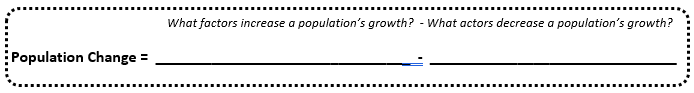 Explorar el crecimiento de la población de bacteriasEl siguiente gráfico contiene datos sobre el crecimiento poblacional de una población hipotética de bacterias.Identifique las tendencias (patrón) en el tamaño de la población.  Debe tener en cuenta dos observaciones.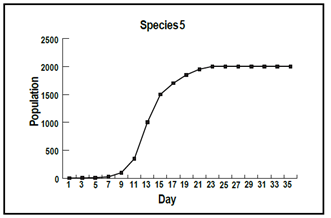 Basado en el gráfico, ¿qué observa sobre el crecimiento de bacterias?Construir una explicación de por qué las bacterias no se apoderan del mundo.Factores bióticos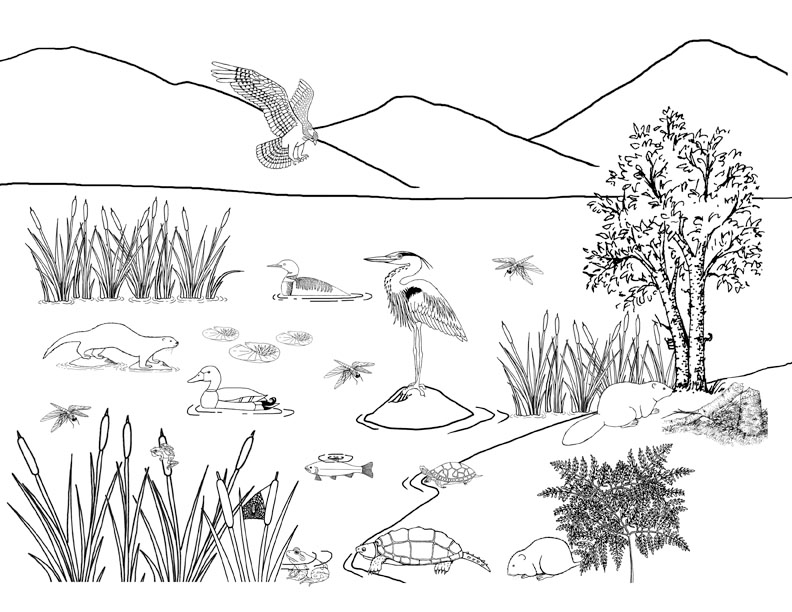 Factores abióticosVídeo: Factores limitantes en un ecosistema  (2:08)Vídeo: Factores limitantes en un ecosistema  (2:08)Vídeo: Factores limitantes en un ecosistema  (2:08)Definición del factor limitador dependiente de la densidad& ejemploDefinición del factor limitante independiente de la densidad y ejemploMás ejemplos de factores de limitación de abióticos y bióticosEcología - Lección 2: Poblaciones (2:34 min)Ecología - Lección 2: Poblaciones (2:34 min)Cómo aumentan las poblacionesCómo disminuyen las poblaciones